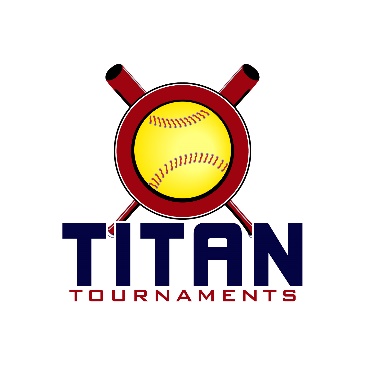           Thanks for playing ball with Titan!	
Rose Lane Park – 199 Hayley Drive, Toccoa, GAFormat: 3 seeding games + single elimination bracket playRoster and Waiver Forms must be submitted to the onsite director upon arrival and birth certificates must be available.Entry Fee - $435Team Gate Fee - $125Sanction - $35 if unpaid in 2024Please check out the How much does my team owe document.Run rule is 15 after 2, 12 after 3, 10 after 4, 8 after 5. Games are 7 innings if time permits.Pitching rule overview – 1. The pitcher’s pivot foot shall maintain contact with the pitcher’s plate until the forward step. Note: a pitcher may take a step back with the non-pivot foot from the plate prior, during, or after the hands are brought together. 
2. Illegal Pitch – Is a ball on the batter. Note: Runners will not be advanced one base without liability to be put out.The on deck circle is on your dugout side. If you are uncomfortable with your player being that close to the batter, you may have them warm up further down the dugout, but they must remain on your dugout side.
Headfirst slides are allowed, faking a bunt and pulling back to swing is allowed.Runners must make an attempt to avoid contact, but do not have to slide.
Warm Up Pitches – 5 pitches between innings or 1 minute, whichever comes first.Coaches – one defensive coach is allowed to sit on a bucket or stand directly outside of the dugout for the purpose of calling pitches. Two offensive coaches are allowed, one at third base, one at first base.
Offensive: One offensive timeout is allowed per inning.
Defensive: Three defensive timeouts are allowed during a seven inning game. On the fourth and each additional defensive timeout, the pitcher must be removed from the pitching position for the duration of the game. In the event of extra innings, one defensive timeout per inning is allowed.
An ejection will result in removal from the current game, and an additional one game suspension. Flagrant violations are subject to further suspension at the discretion of the onsite director.12U Seeding Games – 70min finish the inning/ Bracket Games 75min finish the inning*Please be prepared to play at least 15 minutes prior to your scheduled start times*Director – Allen (770)-895-5094
Roster must be printed from the Titan website, completely filled out, and turned in to Allen, prior to your team’s 1st game of the day.Keep a copy for yourself, you will be required to turn in a Titan roster at every tournament.TimeFieldGroupTeamScoreTeam9:001SeedingFirecrackers Newton0-15GA Premier Buffington9:003SeedingHome Plate Prime3-6Raptors10:201SeedingWarrior FP0-7Sharon Springs Sirens10:203SeedingATL Premier Jones6-3ATL Premier Vance11:401SeedingFirecrackers Newton7-2Sharon Springs Sirens11:402SeedingHome Plate Prime7-3GA Premier Buffington11:403SeedingRaptors4-2ATL Premier Vance1:002SeedingWarrior FP1-8ATL Premier Jones1:003SeedingRaptors2-13GA Premier Buffington2:201SeedingSharon Springs Sirens11-2Home Plate Prime2:202SeedingFirecrackers Newton6-3ATL Premier Jones2:203SeedingWarrior FP8-6ATL Premier VanceTimeFieldGroupTeamScoreTeam3:454SilverGame 15 SeedFirecrackers Newton4-108 SeedATL Premier Vance5:154SilverGame 26 SeedHome Plate Prime14-27 SeedWarrior FP6:454SilverC-ShipWinner of Game 1ATL Premier Vance10-3Winner of Game 2Home Plate PrimeTimeFieldGroupTeamScoreTeam3:451GoldGame 11 SeedGA Premier Buffington4-04 SeedRaptors3:453GoldGame 22 SeedSharon Springs Sirens2-73 SeedATL Premier Jones5:151SilverC-ShipWinner of Game 1GA Premier Buffington5-4Winner of Game 2ATL Premier Jones